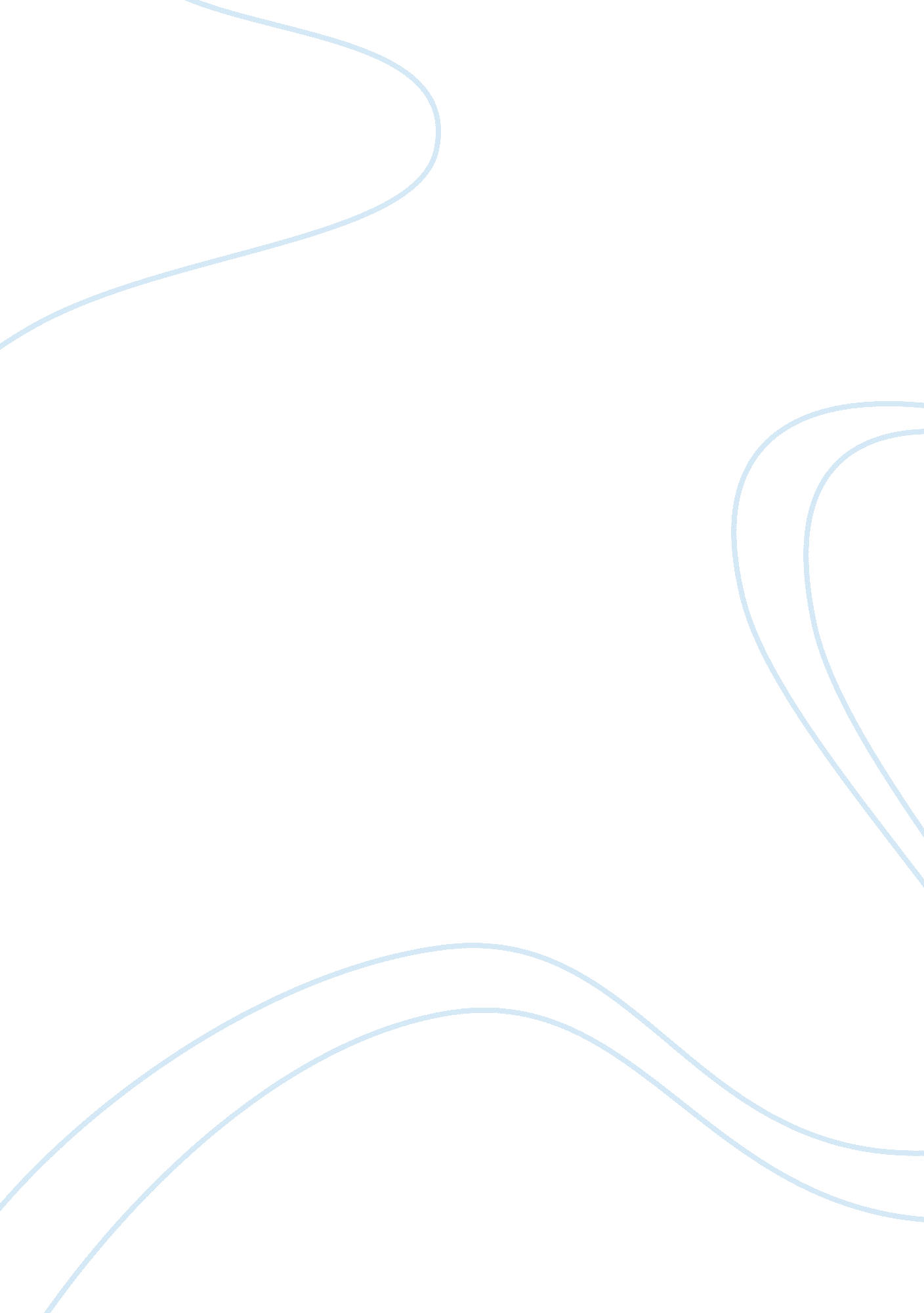 Contribution as a student to a university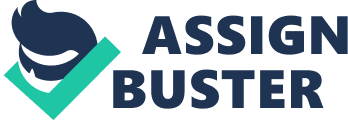 ABC University has a reputation as having an excellent MBA program, so I know that if I apply and get accepted there, I will achieve first-class preparation for my chosen career. It is also a highly accredited school known for satisfying employers with the preparation of its graduates. In other words, the school produces top graduates by offering an excellent MBA background, which research shows equips graduates with numerous qualities, such as versatility and strong critical-thinking skills. Finally, after visiting the campus, I know that the business school emphasizes group projects, which will help me develop teamwork, communication, and interpersonal skills. As a student, I sincerely believe that Im the best person to refer to for my financial expertise background. I realize that there are many other college students who have the ability to help others. I also have that ability. But I also bring an additional quality that makes me an asset for the spring 2010 class: my attitude for excellence. Not just giving lip service to excellence, but putting every part of myself into achieving it. In college and at my previous jobs as a finance US soldier, I have consistently reached for becoming the very best I can become. I think my leadership awards from the military, and my management positions are the result of possessing the qualities that each MBA student will benefit from. As you will note on my resume, I have not only an undergraduate degree in finance, I have also gone above and beyond to get a master in accounting. I doubled majored since I knew that the financial field requires much knowledge of portfolio analysis and understanding of the tax laws. I believe that my success in both areas of study have specifically prepared me to become successful. However, in addition to my finance and accounting degrees, an MBA from Northeastern will not only help in my career goals, but will help me sharpen my decision making skills. 